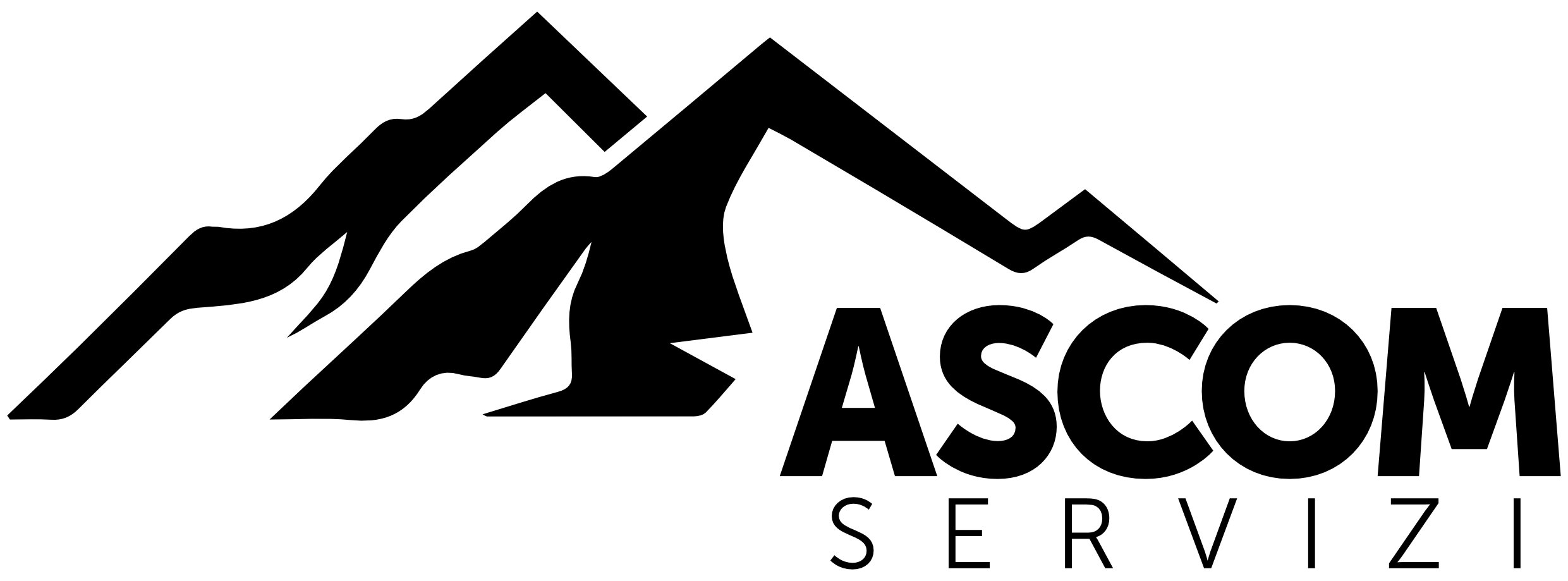 Piazza Arco d’Augusto 10 – 11100 AOSTA Tel. 016540004www.ascomvda.it  email corsi@ascomvda.it QUESTIONARIO DI SODDISFAZIONE – ALLIEVO/CORSISTAIl questionario in forma anonima ha lo scopo di raccogliere informazioni utili al miglioramento del servizio formativo offerto da ASCOM SERVIZI di segnalare eventuali carenze del corso. Chiediamo pertanto di voler cortesemente rispondere alle domande esprimendo un giudizioDATA RILEVAZIONE:   RILEVAMENTO AL 100% DEL MONTE ORE (FINE CORSO)MODALITÀ 		 al telefono 	 di persona 	Per ognuna delle seguenti voci indicare un giudizio, tenendo conto della legenda:insufficientescarsoaccettabilebuonoottimoVALUTAZIONE DI ……………………………  COME DOCENTEVALUTAZIONE DI ……………………………  COME DOCENTEVALUTAZIONE DI ……………………………  COME DOCENTEVALUTAZIONE DI ……………………………  COME DOCENTEVALUTAZIONE DI ……………………………  COME DOCENTEVALUTAZIONE DI ……………………………  COME DOCENTEChiarezza espositiva12345Metodologia didattica12345Materiale didattico12345Clima creato in aula12345Possibilità di interazione12345Capacità didattiche12345VALUTAZIONE DI  ………………………………COME DOCENTEVALUTAZIONE DI  ………………………………COME DOCENTEVALUTAZIONE DI  ………………………………COME DOCENTEVALUTAZIONE DI  ………………………………COME DOCENTEVALUTAZIONE DI  ………………………………COME DOCENTEVALUTAZIONE DI  ………………………………COME DOCENTEChiarezza espositiva12345Metodologia didattica12345Materiale didattico12345Clima creato in aula12345Possibilità di interazione12345Capacità didattiche12345VALUTAZIONE DI  …………………………………  COME DOCENTEVALUTAZIONE DI  …………………………………  COME DOCENTEVALUTAZIONE DI  …………………………………  COME DOCENTEVALUTAZIONE DI  …………………………………  COME DOCENTEVALUTAZIONE DI  …………………………………  COME DOCENTEVALUTAZIONE DI  …………………………………  COME DOCENTEChiarezza espositiva12345Metodologia didattica12345Materiale didattico12345Clima creato in aula12345Possibilità di interazione12345Capacità didattiche12345VALUTAZIONE DI …………………………. COME DOCENTEVALUTAZIONE DI …………………………. COME DOCENTEVALUTAZIONE DI …………………………. COME DOCENTEVALUTAZIONE DI …………………………. COME DOCENTEVALUTAZIONE DI …………………………. COME DOCENTEVALUTAZIONE DI …………………………. COME DOCENTEChiarezza espositiva12345Metodologia didattica12345Materiale didattico12345Clima creato in aula12345Possibilità di interazione12345Capacità didattiche12345VALUTAZIONE DI …………………………..  COME DOCENTEVALUTAZIONE DI …………………………..  COME DOCENTEVALUTAZIONE DI …………………………..  COME DOCENTEVALUTAZIONE DI …………………………..  COME DOCENTEVALUTAZIONE DI …………………………..  COME DOCENTEVALUTAZIONE DI …………………………..  COME DOCENTEChiarezza espositiva12345Metodologia didattica12345Materiale didattico12345Clima creato in aula12345Possibilità di interazione12345Capacità didattiche12345VALUTAZIONE DELL’ORGANIZZAZIONEVALUTAZIONE DELL’ORGANIZZAZIONEVALUTAZIONE DELL’ORGANIZZAZIONEVALUTAZIONE DELL’ORGANIZZAZIONEVALUTAZIONE DELL’ORGANIZZAZIONEVALUTAZIONE DELL’ORGANIZZAZIONEChiarezza di informazioni (prima e durante il corso)12345Qualità dei materiali didattici (dispense cartacee, digitali e materiali audiovisivi)12345Qualità dell’accoglienza12345Tempestività dell’organizzazione nella soluzione di eventuali criticità12345Idoneità dei locali (dimensioni, luminosità, arredo…) e delle attrezzature didattiche12345Programmazione generale del corso (durata, calendario, orario lezioni, …)12345Coerenza dei contenuti con gli obiettivi12345Grado di soddisfazione complessivo 12345Il mio impegno personale nel partecipare alle lezioni12345Possibilità di trarre profitto dal corso12345Osservazioni e suggerimenti per il miglioramento del corso………………………………………………………………………………………………………………………………………………………………………………………………………………………………………………………………………………………………………………………………………………………………………………………………………………………Segnalazione su aspetti negativi del corso ………………………………………………………………………………………………………………………………………………………………………………………………………………………………………………………………………………………………………………………………………………………………………………………………………………………Quali argomenti dovrebbero essere ampliati………………………………………………………………………………………………………………………………………………………………………………………………………………………………………………………………………………………………………………………………………………………………………………………………………………………Quali argomenti dovrebbero essere ridotti………………………………………………………………………………………………………………………………………………………………………………………………………………………………………………………………………………………………………………………………………………………………………………………………………………………Sei interessato a partecipare a un altro corso organizzato da Ascom Servizi? Se si quale?………………………………………………………………………………………………………………………………………………………………………………………………………………………………………………………………………………………………………………………………………………………………………………………………………………………Osservazioni e suggerimenti per il miglioramento del corso………………………………………………………………………………………………………………………………………………………………………………………………………………………………………………………………………………………………………………………………………………………………………………………………………………………Segnalazione su aspetti negativi del corso ………………………………………………………………………………………………………………………………………………………………………………………………………………………………………………………………………………………………………………………………………………………………………………………………………………………Quali argomenti dovrebbero essere ampliati………………………………………………………………………………………………………………………………………………………………………………………………………………………………………………………………………………………………………………………………………………………………………………………………………………………Quali argomenti dovrebbero essere ridotti………………………………………………………………………………………………………………………………………………………………………………………………………………………………………………………………………………………………………………………………………………………………………………………………………………………Sei interessato a partecipare a un altro corso organizzato da Ascom Servizi? Se si quale?………………………………………………………………………………………………………………………………………………………………………………………………………………………………………………………………………………………………………………………………………………………………………………………………………………………Osservazioni e suggerimenti per il miglioramento del corso………………………………………………………………………………………………………………………………………………………………………………………………………………………………………………………………………………………………………………………………………………………………………………………………………………………Segnalazione su aspetti negativi del corso ………………………………………………………………………………………………………………………………………………………………………………………………………………………………………………………………………………………………………………………………………………………………………………………………………………………Quali argomenti dovrebbero essere ampliati………………………………………………………………………………………………………………………………………………………………………………………………………………………………………………………………………………………………………………………………………………………………………………………………………………………Quali argomenti dovrebbero essere ridotti………………………………………………………………………………………………………………………………………………………………………………………………………………………………………………………………………………………………………………………………………………………………………………………………………………………Sei interessato a partecipare a un altro corso organizzato da Ascom Servizi? Se si quale?………………………………………………………………………………………………………………………………………………………………………………………………………………………………………………………………………………………………………………………………………………………………………………………………………………………Osservazioni e suggerimenti per il miglioramento del corso………………………………………………………………………………………………………………………………………………………………………………………………………………………………………………………………………………………………………………………………………………………………………………………………………………………Segnalazione su aspetti negativi del corso ………………………………………………………………………………………………………………………………………………………………………………………………………………………………………………………………………………………………………………………………………………………………………………………………………………………Quali argomenti dovrebbero essere ampliati………………………………………………………………………………………………………………………………………………………………………………………………………………………………………………………………………………………………………………………………………………………………………………………………………………………Quali argomenti dovrebbero essere ridotti………………………………………………………………………………………………………………………………………………………………………………………………………………………………………………………………………………………………………………………………………………………………………………………………………………………Sei interessato a partecipare a un altro corso organizzato da Ascom Servizi? Se si quale?………………………………………………………………………………………………………………………………………………………………………………………………………………………………………………………………………………………………………………………………………………………………………………………………………………………Osservazioni e suggerimenti per il miglioramento del corso………………………………………………………………………………………………………………………………………………………………………………………………………………………………………………………………………………………………………………………………………………………………………………………………………………………Segnalazione su aspetti negativi del corso ………………………………………………………………………………………………………………………………………………………………………………………………………………………………………………………………………………………………………………………………………………………………………………………………………………………Quali argomenti dovrebbero essere ampliati………………………………………………………………………………………………………………………………………………………………………………………………………………………………………………………………………………………………………………………………………………………………………………………………………………………Quali argomenti dovrebbero essere ridotti………………………………………………………………………………………………………………………………………………………………………………………………………………………………………………………………………………………………………………………………………………………………………………………………………………………Sei interessato a partecipare a un altro corso organizzato da Ascom Servizi? Se si quale?………………………………………………………………………………………………………………………………………………………………………………………………………………………………………………………………………………………………………………………………………………………………………………………………………………………Osservazioni e suggerimenti per il miglioramento del corso………………………………………………………………………………………………………………………………………………………………………………………………………………………………………………………………………………………………………………………………………………………………………………………………………………………Segnalazione su aspetti negativi del corso ………………………………………………………………………………………………………………………………………………………………………………………………………………………………………………………………………………………………………………………………………………………………………………………………………………………Quali argomenti dovrebbero essere ampliati………………………………………………………………………………………………………………………………………………………………………………………………………………………………………………………………………………………………………………………………………………………………………………………………………………………Quali argomenti dovrebbero essere ridotti………………………………………………………………………………………………………………………………………………………………………………………………………………………………………………………………………………………………………………………………………………………………………………………………………………………Sei interessato a partecipare a un altro corso organizzato da Ascom Servizi? Se si quale?………………………………………………………………………………………………………………………………………………………………………………………………………………………………………………………………………………………………………………………………………………………………………………………………………………………